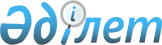 "Мемлекетаралық стандарттау жөніндегі құжаттарды тарату туралы келісімді ратификациялау туралы" Қазақстан Республикасы Заңының жобасы туралыҚазақстан Республикасы Үкіметінің 2020 жылғы 12 қарашадағы № 757 қаулысы
      Қазақстан Республикасының Үкіметі ҚАУЛЫ ЕТЕДІ:
      "Мемлекетаралық стандарттау жөніндегі құжаттарды тарату туралы келісімді ратификациялау туралы" Қазақстан Республикасы Заңының жобасы Қазақстан Республикасының Парламенті Мәжілісінің қарауына енгізілсін. ҚАЗАҚСТАН РЕСПУБЛИКАСЫНЫҢ ЗАҢЫ  Мемлекетаралық стандарттау жөніндегі құжаттарды тарату туралы келісімді ратификациялау туралы
      2018 жылғы 1 маусымда Душанбеде жасалған Мемлекетаралық стандарттау жөніндегі құжаттарды тарату туралы келісім ратификациялансын.
					© 2012. Қазақстан Республикасы Әділет министрлігінің «Қазақстан Республикасының Заңнама және құқықтық ақпарат институты» ШЖҚ РМК
				
      Қазақстан Республикасының
Премьер-Министрі

А. Мамин
Жоба
      Қазақстан Республикасының
Президенті
